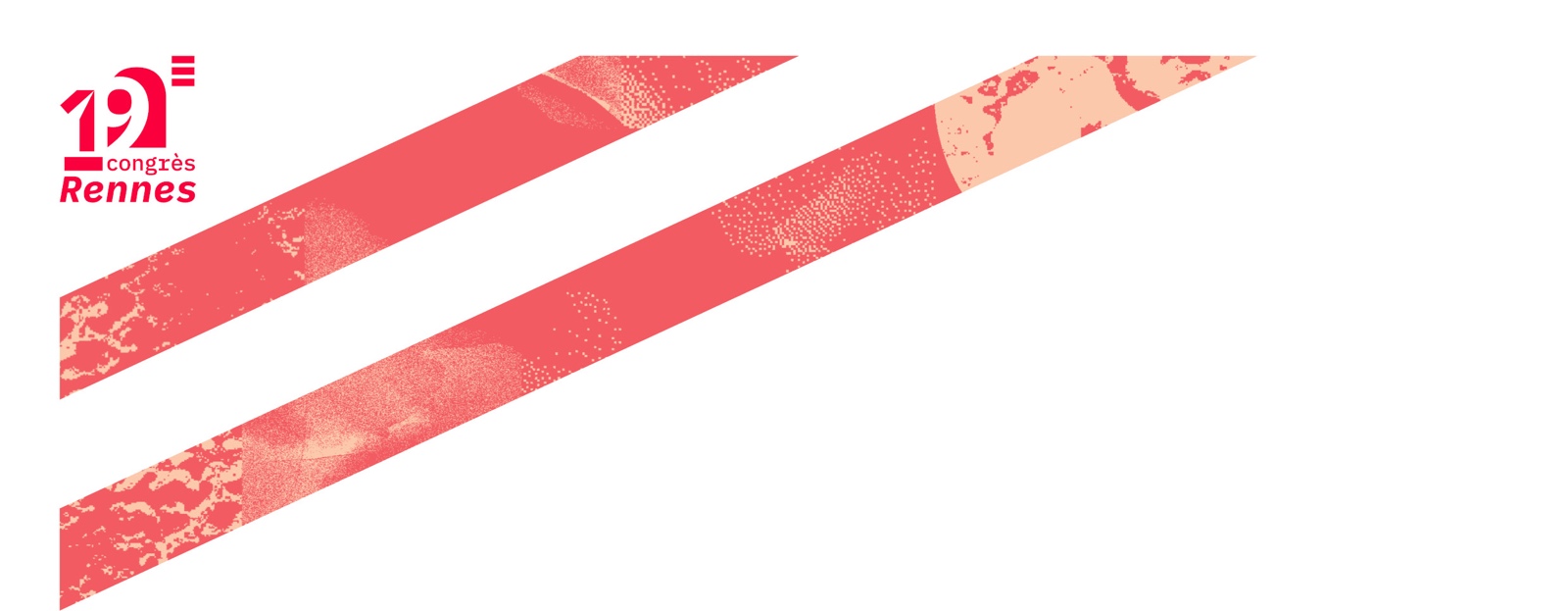 FORMULAIRE
D’AMENDEMENTVersion en ligne sur congresugict.fr/amenderLe formulaire en ligne permet d’enregistrer et intégrer directement votre amendement. Si vous ne pouvez ou voulez pas utiliser congresugict.fr vous pouvez renvoyer ce document par mail à amendements@ugict.cgt.fr ou par voie postale : Ugict-CGT – Amendements Congrès
Case 408
263 rue de Paris
93516 MONTREUIL CEDEXL’équipe Ugict pourra alors saisir ses contenus à votre place via le formulaire en ligne afin qu’ils soient intégrés au cahier des amendements.Déposer un amendementDate limite : 15 octobre 2021Fiche visée :Numéro de paragraphe visé :Type d’amendement (cocher la case)suppressionmodificationajoutContenu de l’amendement :Organisation déposant l’amendement :FD (si pertinent) :UD (si pertinent) :Vous êtes :Vos coordonnées :